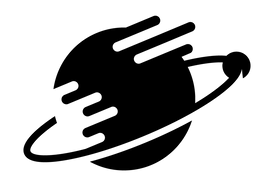 Satellites Safeguarding ChecklistKeeping Satellites a safe and healthy space for young people and everyone else on site is a priority for Youthscape.Each group leader must print and sign this checklist on behalf of their group and hand it in to their village host on arrival at the event.I have read and understood the Satellites Safeguarding Policy, which can be found at www.wearesatellites.com/safeguarding.
I have read and understood my church or organisation’s Safeguarding Policy.
I have the contact details for my church or organisation’s Safeguarding Lead if needed during the event.
I can verify that all adults coming with the group have been safely recruited - either with a valid, clear DBS check or - if DBS is not appropriate/required - a risk assessment of their suitability to be a leader with the group
I have written names and my contact number on all wristbands for all under 18s in my group.I confirm that I have completed all five points on the Satellites Safeguarding Checklist Group leader name:Church/organisation:Signed:Date: